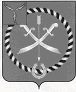 СОВЕТМУНИЦИПАЛЬНОГО ОБРАЗОВАНИЯ ГОРОД РТИЩЕВОРТИЩЕВСКОГО МУНИЦИПАЛЬНОГО РАЙОНАСАРАТОВСКОЙ ОБЛАСТИР Е Ш Е Н И Е от 22 марта 2018 года № 62-318О внесении дополнения в решение Совета муниципального образования город Ртищево от 25 марта 2016 года № 33-177«Об утверждении Порядка увольнения (освобождения от должности) лиц, замещающих муниципальные должности в муниципальном образовании город Ртищево Ртищевского муниципального района Саратовской области, в связи с утратой доверия»	На основании Федеральных законов от 6 октября 2003 года № 131-ФЗ «Об общих принципах организации местного самоуправления в Российской Федерации», от 1 июля 2017 года № 132-ФЗ «О внесении изменений в отдельные законодательные акты Российской Федерации в части размещения в государственной информационной системе в области государственной службы сведений о применении взыскания в виде увольнения в связи с утратой доверия за совершение коррупционных правонарушений», Устава муниципального образования город Ртищево Ртищевского муниципального района Саратовской области, рассмотрев информацию Ртищевской межрайонной прокуратуры от 23 января 2018 года № 34-2018 Совет муниципального образования город РтищевоРЕШИЛ:	1. Дополнить пункт 4 Порядка увольнения (освобождения от должности) лиц, замещающих муниципальные должности в муниципальном образовании город Ртищево Ртищевского муниципального района Саратовской области, в связи с утратой доверия, утвержденный решением Совета муниципального образования город Ртищево от 25 марта 2016 года № 33-177 абзацем следующего содержания: 	«Сведения о применении к лицу, замещающему муниципальную должность, взыскания в виде увольнения (освобождения от должности) в связи с утратой доверия за совершение коррупционного правонарушения включаются органом местного самоуправления, в котором это лицо замещало соответствующую должность, в реестр лиц, уволенных в связи с утратой доверия, предусмотренный статьей 15 Федерального закона «О противодействии коррупции». 	2. Настоящее решение опубликовать в газете «Перекрёсток России» и разместить на официальном сайте администрации Ртищевского муниципального района Саратовской области в информационно-телекоммуникационной сети «Интернет».	3. Настоящее решение вступает в силу со дня его официального опубликования.	4. Контроль за исполнением настоящего решения возложить на постоянную депутатскую комиссию Совета муниципального образования город Ртищево по законности.Глава муниципального образования город Ртищево 								       А.А. БисеровЗаместитель главы – секретарь Совета муниципального образования город Ртищево 								       Л.В.Соловьева 	                                                                                                	 